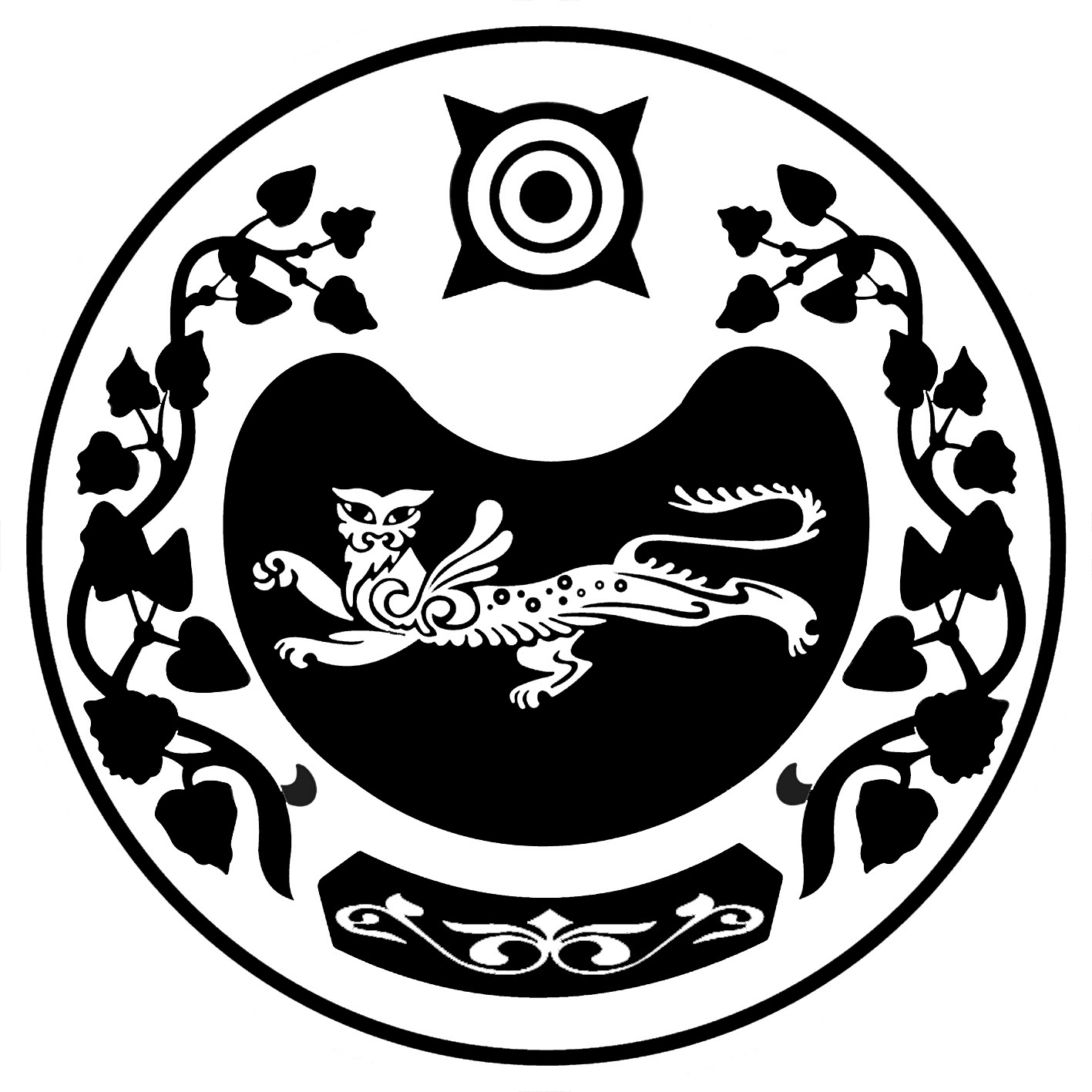  РОССИЯ ФЕДЕРАЦИЯЗЫ	         РОССИЙСКАЯ ФЕДЕРАЦИЯХАКАС РЕСПУБЛИКАЗЫ  	                    РЕСПУБЛИКА ХАКАСИЯВЕСЕННЕНСКАЙ ААЛ ЧÖБIНIН		         АДМИНИСТРАЦИЯУСТАF – ПАСТАА                                         ВЕСЕННЕНСКОГО СЕЛЬСОВЕТА                                          П О С Т А Н О В Л Е Н И Е               от  21.04.2020г.                                                                                               №23 -пс.ВесеннееВ соответствии с федеральными законами от 21.12.1994 №69-ФЗ « О пожарной безопасности» ( с последующими изменениями), от 22.07.2008 №123-ФЗ «Технический регламент  о требованиях пожарной безопасности» ( с последующими изменениями), постановлением Правительства Российской Федерации от 25.04.2012 №390 «О противопожарном режиме» ( с последующими изменениями), Законом Республики Хакасия от 28.06.2006 №34-ЗРХ « О пожарной безопасности» ( с последующими изменениями), постановлением Правительства Республики Хакасия от 04.05.2016 №202 « Об утверждении Порядка установления особого противопожарного режима на территории Республики Хакасия» (с последующими изменениями), в связи с повышенной пожарной опасностью на территории Республики Хакасия, ростом в марте 2020 года количества палов травы, техногенных и степных пожаров, прогнозируемым установлением  в апреле 2020 года жаркой и ветреной погоды, а также в целях обеспечения  пожарной безопасности на территории администрации Весенненского сельсовета, администрация Весенненского сельсовета ПОСТАНОВЛЯЕТ:1.Внести в постановления администрации Весенненского сельсовета Усть-Абаканского района Республики Хакасия от 24.03.2020 №11-п  «Об установлении особого противопожарного режима на территории администрации Весенненского сельсовета Усть-Абаканского района Республики Хакасия» изменения:-в п.1 постановления слова  «24 апреля»  заменить на слова «15 мая».      2.Специалисту 1 категории администрации Весенненского сельсовета Андичековой Н.В. разместить настоящее постановление на официальном сайте администрации в сети «Интернет».3. Контроль за исполнением настоящего постановления оставляю за собой.Глава Весенненского сельсовета                                              В.В.ИвановО внесении изменений в постановление Главы администрации Весенненского сельсовета Усть-Абаканского района Республики Хакасия от 24.03.2020 №11-п «Об установлении особого противопожарного режима на територии администрации Усть-Абаканского района Республики Хакасия”